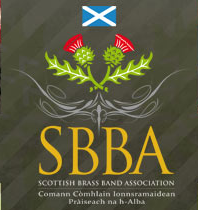 Scottish Brass Band Association  Online Solo Competition 2022Open Solo Entry FormThe 2022 Open Solo Competition will be held virtually.The open solo event will be broadcast on Sunday 27th March 2022. Submissions can be either accompanied (via keyboard or backing track) or unaccompanied. No multi-tracking or editing to be used in any way.Entries will only be accepted from performers playing recognised brass band, orchestral brass or percussion instruments.All competitors to submit their video entry to SBBA Education Officer John Boax at email – sbbaeducation@gmail.comAll videos must comply with current Covid regulations as set out by the Scottish Government.Pieces performed must be published or composer’s consent obtained which is the responsibility of the performer.We do not require a copy of the music being performed.Videos will only be shown on SBBA’s website, Facebook page and YouTube channel.For competitors under the age of 18, parental consent is required. If this section of the entry form is not completed, your submission will be removed from the SBBA Facebook page / website and not considered for qualification.There are a number of individual instrument awards and an over 40 year old award, these players and the top 4 competitors, will be announced on Facebook / SBBA website and banding press.The time limit for all solo categories is 6 minutes.An accompaniment can be found if using a trinity solo at website – www.youronlinepianist.co.ukPlease supply an email address for adjudicator remarks to be sent back to.The closing date for entries is the 13th of March 2022. There will then be a two-week period for the adjudication to take place.Cost of solo entry £5. Payment sent to: SBBA account: A/C 00803433  Sort code 80-08-85Player details -Title of Music being Performed: Parental Consent required if entrant is under 18 -  I agree for my child’s video to be published on the SBBA website / Facebook page / YouTube channel for the purposes of the SBBA Virtual Solo and Ensemble Festival 2022. I am happy that all the information provided on this form is accurate and understand that it will be shared with adjudicators.Name:___________________________________ Signed: ________________________ Date: _____________Entries to: sbbaeducation@gmail.com	For guidance we have attached helpful tips for recording your solo.If further information is required, please contact Ann Murray SBBA Vice President.Mobile –	07799604125		Email – sbbavp@gmail.co.ukNAMED.O. BINSTRUMENTBAND/SCHOOL